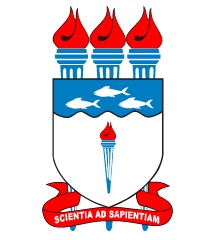 UNIVERSIDADE FEDERAL DE ALAGOAS (UFAL)Instituto de Ciências Humanas, Comunicação e Artes (ICHCA)Curso de JornalismoC E R T I F I C A D OMaceió, XX de XXXXXXX de XXXXCertifico, para os devindos fins, que XXXXXXXXXXXXX (1º examinador) e XXXXXXXXXXXXXXXX (2º examinador) participaram da banca de Trabalho de Conclusão de Curso (TCC) do(a) graduando(a) em Jornalismo NOME COMPLETO DO ESTUDANTE, matrícula XXXXXX, intitulado “XXXXXXXXXXXXXX” produzido sob orientação do prof. XXXXXXXXXX (orientador). _____________________________________NOME COMPLETO DO ORIENTADOR 